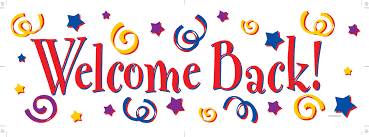 Welcome Back I hope you all had a wonderful Christmas and New Year break.  We are now entering the Spring 1 term. Our new topic is Rio De Vida. Here is some information for you:Indoor PE is on Tuesdays.Outdoor PE is on Thursdays. PE kit consists of a white top, dark shorts/skirt, pumps/trainers, dark jumper, and dark jogging bottoms. If your child has their ears pierced, please provide tape or ensure they can remove their own earrings. PE kits will stay in school for the half term.Spellings will be tested on Fridays. New spellings will be stuck in red home diaries on Fridays. The first spelling test will take place on Friday 7th January.  Your child will receive a Spring 1 homework booklet. Please complete and return to school on a Monday, to be marked and returned on Tuesday. Reading books will be changed weekly on Mondays and your child will also have an online bug club login to read e-books (see logins in red home school link diary). Your child will also receive a pink wordbook. The pink wordbook will contain a short list of high frequency and common exception words that your child should be able to read from sight. Thank you for your continued support, any questions please feel free to contact me.Mrs Leedham-Hawkes